中共南京邮电大学委员会  南京邮电大学2018年工作要点各基层党委、党总支、直属党支部，各二级单位，党政群各部门，校直属单位：2018年，是全面贯彻党的十九大精神的开局之年，是决胜全面建成小康社会、实施“十三五”规划承上启下的关键之年，也是学校奋力建设世界一流学科和江苏高水平大学的重要之年。全校上下要自觉在思想上政治上行动上同以习近平同志为核心的党中央保持高度一致，始终高举中国特色社会主义伟大旗帜，以习近平新时代中国特色社会主义思想为指导，积极谋划和落实学校第三次党代会目标任务，推进学校“十三五”事业发展规划，全面深化体制机制改革，大力提升内涵建设质量，为早日实现世界一流学科和江苏高水平大学建设任务奠定坚实基础。一、总体要求深入学习宣传贯彻党的十九大精神，以习近平新时代中国特色社会主义思想为引领，全面贯彻落实党的教育方针，坚持立德树人根本任务，紧紧围绕世界一流学科和江苏高水平大学建设目标，统筹推进学校党的建设、人才培养、科学研究、社会服务、文化传承与创新、国际交流合作，着力提升学校综合实力和核心竞争力。二、主要目标党的建设：确保南京邮电大学第三次党代会顺利召开。学科建设：新增省级优势和重点序列学科建设项目3个；学校整体进入全球ESI排名中国高校百强，材料、化学学科力争进入前5‰，工程学、计算机科学分别力争进入前6‰和8‰，物理学排名稳步提升。师资队伍：新增领军人才6人；引进到岗高层次人才10人；新增国家级创新团队1个、国家级教学名师1人；补充到岗高水平师资100人以上（世界前200强高校“海归”博士不低于30%）；专任教师中博士比和硕博士比分别达64%、96.4%；具有三个月以上海外研修经历专任教师比达40%。人才培养：确保国家级教学成果奖不断线；新增国家级实验教学示范中心1个；确保通信工程、自动化专业以“优秀”等级通过国家工程教育专业再次认证；新增“十三五”国家级规划教材5部；新增省高等学校重点教材6部；新增国家精品在线开放课程3门；获省优秀博士论文2-3篇、省优秀硕士论文6-8篇；本科生深造率达30%；本科生初次就业率达94%，本科生、研究生年终就业率均达99%以上；国家学生体质健康标准及格率达96%；省级优秀毕业设计（论文）和团队数16项。科研工作：新增国家级科技创新平台1个；新增国家级科技奖励1项；确保教育部人文社会科学奖不断线；获批国家级重大重点科研项目5项（至少1项牵头）；获批国家级科研项目数135项（含军工）；获省部级科技成果奖二等奖以上9项；实现科研经费到款额1.7亿元（其中自然科学1.58亿元、人文社科0.12亿元）；以我校为第一作者单位，被SCI收录论文825篇、EI收录论文750篇，被CSSCI、SSCI收录论文数达到240篇；出版人文社科类学术专著12部。专利申请数和专利授权数分别达到1100件、400件；科技成果转化数200项。国际合作：留学生招生数130人；在校生中具有海外学习经历学生人数800人；积极推进中外合作办学，申报获批非独立法人中外合作办学机构1个；争取获批国际联合实验室1个。校园基建：完成三牌楼校区西门教师宿舍翻建工程；确保仙林校区青年教师公共租赁住房工程顺利验收、交付使用；完成三牌楼校区原简易食堂和华礼堂装修改造工程；完成学生事务大厅改造工程。三、专项工作（一）精心筹备召开学校第三次党代会。第三次党代会是学校2018年度政治生活中的一件大事，要全面系统总结学校第二次党代会以来取得的办学成就和成功经验，并在此基础上统一全校思想、广泛汇聚共识，科学谋划今后五年学校改革发展的总体目标和发展思路。全校上下要高度重视，积极筹备，确保学校第三次党代会取得圆满成功。（二）全面推进一流学科和高水平大学建设。根据我校国家一流学科建设高校建设方案和江苏省高水平大学建设方案的实施进度，抓住学校新增一批硕士学位授权点的契机，聚焦一流，凸特色、强基础、补短板，启动学校一流学科建设计划、基础学科提升计划和文科学科振兴计划。制定一流学科七个学科方向的具体建设方案，遴选学科方向带头人，落实职能部门、相关学院和方向带头人建设责任，对重点难点任务进行攻关，做好项目年度检查工作。制定基础学科、应用学科和信息文科协调发展战略，创新学科发展机制体制，明确学科建设任务，加快我校学科建设各项工作的推进和落实。（三）积极推进人事制度改革。召开学校人才工作会议；做好新一轮岗位设置与聘任相关工作，实现岗位管理的科学化、规范化和制度化，出台《南京邮电大学岗位考核标准的指导意见》和《南京邮电大学第三轮岗位设置与聘任教师岗考核标准的指导性意见》，完善教师岗位聘期考核，探索教师的分类考核机制，完成各类各级岗位人员第二轮岗位聘任聘期考核及第三轮岗位设置与聘任工作。通过分级分类目标评价考核及聘任，形成“能进能出、能上能下”的岗位管理制度保障体系。力争申报获批电子信息工程高级专业技术资格评审权。（四）着力深化教育教学改革。召开学校人才培养工作会议；根据教学质量国家标准、新工科以及产教融合等新理念，科学修订2018本科生培养方案；着力加强学生创新创业实践活动。以实践教学环节为基础，建立与科研院所和行业企业联合培养高级工程人才的模式，吸引更多社会资源投入人才培养；加强国家级高校学生科技创业实习基地建设，完善学生“创业教育—创业活动—创业苗圃—创业孵化—高科技企业”的创业生态链；加大对学生参与科技实践创新活动的支持力度，大力推进科技竞赛、创业实践等活动的开展，构建具有特色的创新创业教育新模式。加强研究生创新实践基地和省级企业研究生工作站建设，有序推进校级研究生教学实验室建设；设立研究生创新奖。 （五）健全科研创新制度保障体系。根据国家宏观政策形势，结合学校发展实际，贯彻落实《关于加快推进产业科技创新中心和创新型省份建设的若干政策措施》（“科技40条”），制（修）订《南京邮电大学校地研究院管理办法》《南京邮电大学校企共建研发机构建设与管理办法》《南京邮电大学知识产权保护和管理办法》《南京邮电大学科技成果转化管理办法》等文件，以制度创新促进科研创新，增强学校发展内生动力。（六）有效推进公共资源管理改革。根据《南京邮电大学水电管理办法》《南京邮电大学用电定额管理方案（试行）》等文件精神，积极推进我校公共资源管理工作，落实用电定额目标管理试点考核工作，完善全面推行用电定额管理方案，加快基础表计改造工作，加强水电节能管理，全面提高公用资源使用效益，为学校各项事业发展提供有效的条件保障。完成我校公车改革。（七）积极筹办76周年校庆系列活动。以“76周年校庆”为主题，精心策划、周密安排、统筹协调，筹办好校庆系列活动，继续丰富创新“薪火传•踏歌行”校友活动文化品牌；完成学校“世界一流学科建设”发展大会的筹办工作；举办本科教育60周年、硕士教育40周年、博士教育20周年纪念活动；组织好有关的高层论坛和学术报告等活动。四、工作要点（一）坚持全面从严治党，持续巩固党对高校的领导1.持续抓好党的十九大精神学习贯彻。深入学习领会习近平新时代中国特色社会主义思想和党的十九大精神，面向全校党员进一步组织开展各类学习辅导活动，推动全校上下切实把思想和行动统一到党的十九大精神上来，把智慧和力量凝聚到实现十九大确定的各项目标任务上来。认真学习全国“两会”精神，做好会议精神传达，研究部署落实措施。坚持学用结合，充分发挥高校研究优势，加强党建工作研究，回答新问题、总结新经验、指导新实践，力争形成一批研究阐释党的十九大精神的有深度有分量有影响的研究成果。2.深入开展“不忘初心、牢记使命”主题教育。按照中央、省委和省委教育工委要求，制定学校主题教育实施方案和工作安排。加强校、院两级理论学习中心组的学习。持续推进“两学一做”学习教育常态化制度化，切实使全校党员在思想上、政治上、行动上同以习近平同志为核心的党中央保持高度一致，不断增强“四个意识”，牢固树立“四个自信”。3.大力推进全校思想政治工作。落实落细《南京邮电大学关于加强和改进新形势下全校思想政治工作的实施意见》；牢牢掌握意识形态领导权，履行好意识形态工作责任，做好研判分析；全面对照教育部《高校思想政治工作质量提升工程实施纲要》要求，充分发挥课程、科研、实践、文化、网络、心理、管理、服务、资助、组织等方面工作的育人功能，挖掘育人要素，完善育人机制，优化评价激励，强化实施保障，切实构建“十大”育人体系。加强师德师风教育，增强教师理论学习，出台《南京邮电大学教师政治理论学习制度（试行）》。4.着力提升学生管理工作水平。加强学生管理工作队伍建设，优化辅导员队伍结构，进一步实施辅导员定职定责制度；做好江苏省第七届辅导员职业能力竞赛的承办工作；做好《学生手册》中相关文件的修订工作；强化网络教育管理，精心打造“南邮易班”网络思政新载体；树立先进典型，开展先进宿舍、先进班级、优秀学生等评选活动；采取有效措施切实提升学风建设水平；继续抓好心理健康教育，充分发挥学院二级心理工作站的作用，构建“院—系”两级心理健康教育体系。5.持续增强干部能力和基层党组织战斗力。严格管理干部，按照信念过硬、政治过硬、责任过硬、能力过硬、作风过硬的要求，加强对干部的日常管理监督，科学识别和评判干部。做好处级干部培训工作，举办处级干部暑期培训班和处级干部学习贯彻党的十九大精神轮训班；推动基层党建“书记项目”有效落实；做好挂职干部工作，继续遴选好新一批科技镇长团人选。落实《中共南京邮电大学委员会党支部工作标准》，每个基层党委（党总支）遴选一个基层党支部开展“标杆党支部”建设，推动全校基层党支部标准化建设。举办南京邮电大学第四期党建工作沙龙，积极探讨党建工作新思路。开展全校基层党支部书记集中轮训，确保基层党支部书记全年学习时间不少于32学时。6.有效确保党风廉政建设责任到边到底。按照中纪委二次全会和省纪委三次全会精神，把党的政治建设摆在首位，严明政治纪律和政治规矩，强化党员干部的纪律规矩意识，开展经常性纪律教育，加强对党章党规党纪的贯彻执行的情况监督检查。持续压紧压实党风廉政建设责任，实施基层单位管党治党履责记实制度，推进完善党风廉政建设制度体系，研究制定校内巡察制度，对二级单位开展巡察工作，健全和完善干部廉政档案，切实维护和净化政治生态。用好问责利器，失责必问，问责必严，推动责任落实。持续深化巡视整改，对标对位落实整改要求。深入贯彻习近平总书记关于进一步纠正“四风”、加强作风建设的重要指示精神，锲而不舍抓好作风建设，深入督促检查，加强对违反作风建设相关规定的执纪问责。继续开展“校园廉洁文化周”活动，营造风清气正的廉洁文化氛围。加大执纪审查力度，严肃查处违纪违规问题，深化运用监督执纪“四种形态”，抓早抓小，加大谈话函询力度，使红脸出汗成为常态。学校纪检监察部门切实履行专责机关职责，专司监督执纪问责，以“打铁必须自身硬”为要求，打造忠诚干净担当的纪检监察队伍。7.大力营造干事创业积极氛围。结合纪念改革开放40周年，大力开展理想信念教育，弘扬社会主义核心价值观，在全校唱响社会主义好、改革开放好的主旋律。以学校第三次党代会召开和纪念学校兴办本科教育60周年、硕士教育40周年、博士教育20周年为契机，着力宣传76年来特别是近五年来学校办学成就；围绕学校世界一流学科和江苏高水平大学建设，及时跟踪建设进展、宣传报道阶段性成果，营造凝心聚力、奋发有为的校园舆论环境。落实《南京邮电大学法治宣传教育第七个五年规划（2016-2020年）》和普法责任制，开展好年度普法工作。进一步加强对外宣传报道，力争在校外媒体全年刊（播）发新闻300余篇。    8.切实加强校园文化建设。认真落实《南京邮电大学“十三五”校园文化建设规划》，开展好年度校园文化建设工作。大力弘扬中华优秀传统文化、革命文化和社会主义先进文化，组织好“高雅艺术进校园”、“戏曲进校园”、“非遗进校园”等活动。持续推进“一院一品”校园文化建设，按照学校校园文化建设优秀成果评比办法，做好优秀成果评比展示工作。加强网络文化内容建设，着力打造一批网络名站名栏。努力挖掘、大力宣传南邮优秀师生、杰出校友的先进事迹，讲好南邮故事。进一步修改校歌歌词，落实好谱曲、传唱推广等工作，推动校歌深入人心。9.积极创建平安校园提升综合治理水平。针对师生关注的热点问题，及时梳理不稳定因素，抓好信息上报和研判工作。落实校园治安综合治理和消防安全工作责任制，开展年度考评工作，重点做好创建“江苏省平安校园建设示范高校”迎评验收。加强消防知识宣传，强化校园治安群防群治，组建校园治安防控网络，及时消除安全隐患，降低可防性案件的发案率。创新安全教育形式，组织开展“第五届学生安全教育月”、“新生安全教育月”和“119消防宣传月”等活动。开展校园交通安全文明建设活动，进一步加强机动车和非机动车管理。10.做好群团工作凝聚各方力量。举办第6期社会主义学院培训班，组织统战对象参加省、市、区开展的各类主题实践活动，进一步加强各党派团体的活力。深入实施“青年马克思主义者培养工程”，建立以量化科学考评体系为主要手段的基层团组织督导考核制度。发挥教代会、工代会民主管理作用，拓展丰富工会活动，开展“三育人”先进评比。加强离退休教职工思想政治建设，有效推动二级关工委作用发挥。（二）紧盯一流学科和高水平大学建设目标，全面加强学校内涵建设11.加快提升学科建设水平。优化学科布局，加强学位点建设，完成各学位点带头人、团队、导师的遴选和组建；根据国家第四轮学科评估结果，分析现有学位点建设的优势与不足，有针对性加强学科建设，完成国家合格评估的整改和材料上报工作。做好重点学科建设工作，完成省优势学科建设工程二期项目验收，做好省第三轮优势学科申报。建立学科评估体系，健全学科进退机制。大力推进文科学科与信息学科的交叉融合，建设信息文科学科群。12.努力打造高水平师资队伍。积极引进顶级大师团队，助力一流学科和高水平大学建设；注重“千人计划”、“万人计划”、“杰青”、“长江学者”、“江苏特聘教授”等重要人才项目的培育和申报；贯彻落实江苏省《关于聚力创新深化改革打造具有国际竞争力人才发展环境的意见》（“人才26条”），完善“以学校为主导，以学院为主体”的人才工作机制，出台《南京邮电大学高层次人才专项津贴实施办法》、修订《南京邮电大学高层次人才引进及管理暂行办法》，加强过程管理和考核力度，不断提升高层次人才服务和跟踪管理的精细化、科学化水平；完善推进“1311”人才计划，完成第七批“1311”人才的申报和遴选工作；继续加大高水平师资补充，加强世界200强高校博士引进力度；努力拓展青年教师的国际视野，不断提高具有海外研修经历的教师比例；优化青年教师成长环境，提高青年教师实践能力和科技创新水平。举办第二届海外青年学者论坛。13.全面提高人才培养质量。深入实施一流本科计划：进一步加强国省校三级质量工程建设，充分发挥各级质量工程项目的引领、示范和辐射作用；推进“省高校品牌专业建设工程”，进一步完善建设方案、加强建设力度；积极开展翻转课堂教学改革和国省校三级精品在线开放课程建设；完善拔尖创新人才的选拔培养机制；建立以生为本的质量保障责任框架；充分发挥创新创业教育学院作用，优化创新创业人才培养体系；强化工程素质教育，注重加强工程训练中心实训育人功能。进一步加强体育工作，提升学生体质健康标准, 积极组织学生参加省十九届运动会。深化研究生培养机制改革：启动新一轮研究生培养方案修订，深入推进研究生核心课程和教学实验室建设；完善学位论文质量监控体系；充分发挥产业教授的桥梁纽带作用，形成企业参与课程体系、校企协同培养专业学位研究生的有效机制。优化继续教育结构，打造多层次继续教育品牌。积极支持通达学院发展。注重招生宣传工作，要积极应对高考改革，不断创新工作方法，提高招生宣传针对性和有效性，优化生源布局和结构，大力提升本科生、研究生生源质量。妥善完成综合评价录取选拔和其他特殊类型招生录取工作，推进考试招生制度改革。全年实现：学生竞赛获国家（国际）级奖励300项；2018届学生英语四、六级累计通过率分别达到92%、52%。14.显著增强科技创新能力。加快国、省两级工程研究中心、重点实验室、协同创新中心建设，持续推进省部级及以上重点平台（基地）内涵建设；完成省部级及以上科研平台、校级科研机构的梳理工作；提升各级协同创新中心建设成效；挂牌成立人工智能与大数据研究院、卫星通信研究所和量子技术研究所；实施“协同创新团队培育计划”，提升承担国家重大项目和产出重大标志性成果的能力；持续实施特色化校地合作战略，推动校地研究院内涵式可持续发展，提升各类校地合作平台建设成效；继续加强各类科技产业平台、创业实习基地内涵建设和效用提升，注重发挥对学校总体科技创新、实践育人的促进带动作用；加强决策咨询研究基地建设，打造具有地方和高校特色的新型智库；实施学术精品出版计划；注重学术期刊质量建设，提高学术成果展示水平。关注科研经费新增长点，确保科研总经费的持续增长。15.有力提升国际化办学水平。巩固扩展我校中外合作办学建设，努力实现国际化办学新突破；继续拓展与世界名校的长短期交流项目，争取在名校国别与项目涵盖领域方面获得突破，提高学生出国（境）学习的数量和比例；积极鼓励教师国（境）外学术研修、访学交流，扩大外籍教师规模；承办好各类高层次国际学术会议；积极邀请国（境）外知名专家学者来校讲学，广泛开展学术交流；构建研究生国际化培养平台，支持与国（境）外高水平大学合作开展“双学位”、“联合学位”项目，积极组织研究生参加“国家建设高水平大学公派研究生”项目，显著提高具有国际学术交流经历的研究生比例；适度扩大留学生教育规模，逐步提高培养质量与效益。（三）完善保障支撑体系，进一步提高管理服务水平16.着力优化办学条件。完善本硕贯通公共实验教学平台体系，为提高研究生实践创新能力提供支撑；推进图书馆数据文献资源建设，构建较为完善的学术资源与服务体系；继续丰富阅读推广活动，建设书香校园；提高档案管理和服务水平，持续做好档案开发利用，启动星级档案馆建设；积极加强艺术馆建设，创建李味青艺术馆网站；启动仙林校区综合体育馆前期准备工作；完成材料科学与工程学院学科楼整体改造和特种光纤拉丝塔楼建设工程；完成三牌楼校区足球场草坪和仙林校区南区网球场改造建设；进一步改善师生就餐环境，出台食堂外包经营点考核制度，建立质量监督机制；完成江苏省人事考试共建基地维修改造工程验收、锁金村校区电力增容工作；加快推进江宁校区规划建设。17.切实提高校园信息化水平。分步推进校、院两级实验室信息化管理平台建设，完善设备资产信息管理系统；完成校园基础网络升级扩容专项一期和统一数据综合服务平台建设；启动人事系统二期建设，不断提高人事管理信息化水平；继续完善财务网上预约报账系统，优化财务网上审批流程，不断提高财务信息化服务能力；加强采购招标工作信息化建设，进一步提高采购工作效率；优化信息服务平台，积极推动“学生网上服务平台”建设；完成三牌楼校区学生宿舍门禁系统建设。18.有效加强财务审计和资产管理工作。有效加强财务管理，按照“量入为出、收支平衡”的原则，强化预算执行的刚性，严格按照收支预算规范执行，提高资金使用效益；修订《南京邮电大学采购招标管理办法》，进一步改进采购方式，规范操作程序，提高采购效率；继续做好各类审计工作，切实加强风险防控，维护资金资产安全，提高资金使用效益；推进公用房管理办法的实施；完善公共资产管理机制，制（修）订《南京邮电大学国有资产管理办法》《南京邮电大学办公设备管理办法》《南京邮电大学周转房管理办法》；做好2018年到期经营性房产的招租及合同签订工作；加强对投资企业的管理监督，保证国有资本的保值增值。19.广泛开拓资源助力学校发展。积极配合做好江苏省人事考试基地和江苏省职业技能鉴定基地共建相关工作；确保顺利筹办南京邮电大学校友会和教育发展基金会换届工作；充分发挥校友会、校董会、教育发展基金会对学校发展的重要推动作用，积极拓展渠道，广泛汇集办学资源；修订《南京邮电大学募集资金奖励暂行办法》。                                                         2018年2月28日南京邮电大学2018年主要目标和任务分解表 中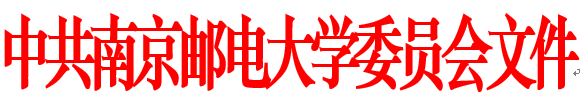 党委发〔2013〕7号党委发〔2018〕16号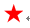 一、南京邮电大学2018年主要目标分解一、南京邮电大学2018年主要目标分解一、南京邮电大学2018年主要目标分解一、南京邮电大学2018年主要目标分解一、南京邮电大学2018年主要目标分解一、南京邮电大学2018年主要目标分解类别主要目标主要目标主要目标责任部门责任部门党的建设确保南京邮电大学第三次党代会顺利召开。确保南京邮电大学第三次党代会顺利召开。确保南京邮电大学第三次党代会顺利召开。党委办公室纪委办公室组织部宣传部各基层党委（党总支、直属党支部）党委办公室纪委办公室组织部宣传部各基层党委（党总支、直属党支部）学科建设新增省级优势和重点序列学科建设项目3个；学校整体进入全球ESI排名中国高校百强，材料、化学学科力争进入前5‰，工程学、计算机科学分别力争进入前6‰和8‰，物理学排名稳步提升。新增省级优势和重点序列学科建设项目3个；学校整体进入全球ESI排名中国高校百强，材料、化学学科力争进入前5‰，工程学、计算机科学分别力争进入前6‰和8‰，物理学排名稳步提升。新增省级优势和重点序列学科建设项目3个；学校整体进入全球ESI排名中国高校百强，材料、化学学科力争进入前5‰，工程学、计算机科学分别力争进入前6‰和8‰，物理学排名稳步提升。一流学科和高水平大学建设办公室一流学科和高水平大学建设办公室师资队伍新增领军人才6人；引进到岗高层次人才10人；新增国家级创新团队1个、国家级教学名师1人；补充到岗高水平师资100人以上（世界前200强高校“海归”博士不低于30%）；专任教师中博士比和硕博士比分别达64%、96.4%；具有三个月以上海外研修经历专任教师比达40%。新增领军人才6人；引进到岗高层次人才10人；新增国家级创新团队1个、国家级教学名师1人；补充到岗高水平师资100人以上（世界前200强高校“海归”博士不低于30%）；专任教师中博士比和硕博士比分别达64%、96.4%；具有三个月以上海外研修经历专任教师比达40%。新增领军人才6人；引进到岗高层次人才10人；新增国家级创新团队1个、国家级教学名师1人；补充到岗高水平师资100人以上（世界前200强高校“海归”博士不低于30%）；专任教师中博士比和硕博士比分别达64%、96.4%；具有三个月以上海外研修经历专任教师比达40%。人事处人事处人才培养新增国家级实验教学示范中心1个；新增国家级实验教学示范中心1个；新增国家级实验教学示范中心1个；资产管理与实验室建设处资产管理与实验室建设处人才培养确保国家级教学成果奖不断线；确保通信工程、自动化专业以“优秀”等级通过国家工程教育专业再次认证；新增“十三五”国家级规划教材5部；新增省高等学校重点教材6部；新增国家精品在线开放课程3门； 确保国家级教学成果奖不断线；确保通信工程、自动化专业以“优秀”等级通过国家工程教育专业再次认证；新增“十三五”国家级规划教材5部；新增省高等学校重点教材6部；新增国家精品在线开放课程3门； 确保国家级教学成果奖不断线；确保通信工程、自动化专业以“优秀”等级通过国家工程教育专业再次认证；新增“十三五”国家级规划教材5部；新增省高等学校重点教材6部；新增国家精品在线开放课程3门； 教务处教务处人才培养获省优秀博士论文2-3篇、省优秀硕士论文6-8篇；获省优秀博士论文2-3篇、省优秀硕士论文6-8篇；获省优秀博士论文2-3篇、省优秀硕士论文6-8篇；研究生院研究生院人才培养本科生深造率达30%；省级优秀毕业设计（论文）和团队数16项；本科生深造率达30%；省级优秀毕业设计（论文）和团队数16项；本科生深造率达30%；省级优秀毕业设计（论文）和团队数16项；教务处教务处人才培养本科生初次就业率达94%，本科生、研究生年终就业率分别达99％和100%；本科生初次就业率达94%，本科生、研究生年终就业率分别达99％和100%；本科生初次就业率达94%，本科生、研究生年终就业率分别达99％和100%；招生就业处招生就业处人才培养国家学生体质健康标准及格率达96%；国家学生体质健康标准及格率达96%；国家学生体质健康标准及格率达96%；体育部体育部科研工作新增国家级科技创新平台1个；新增国家级科技奖励1项；确保教育部人文社会科学奖不断线；获批国家级重大重点科研项目5项（至少1项牵头）；获批国家级科研项目数135项（含军工）；获省部级科技成果奖二等奖以上9项；实现科研经费到款额1.7亿元（其中自然科学1.58亿元、人文社科0.12亿元）；以我校为第一作者单位，被SCI收录论文825篇、EI收录论文750篇，被CSSCI、SSCI收录论文数达到240篇；出版人文社科类学术专著12部。专利申请数和专利授权数分别达到1100件、400件；科技成果转化数200项。新增国家级科技创新平台1个；新增国家级科技奖励1项；确保教育部人文社会科学奖不断线；获批国家级重大重点科研项目5项（至少1项牵头）；获批国家级科研项目数135项（含军工）；获省部级科技成果奖二等奖以上9项；实现科研经费到款额1.7亿元（其中自然科学1.58亿元、人文社科0.12亿元）；以我校为第一作者单位，被SCI收录论文825篇、EI收录论文750篇，被CSSCI、SSCI收录论文数达到240篇；出版人文社科类学术专著12部。专利申请数和专利授权数分别达到1100件、400件；科技成果转化数200项。新增国家级科技创新平台1个；新增国家级科技奖励1项；确保教育部人文社会科学奖不断线；获批国家级重大重点科研项目5项（至少1项牵头）；获批国家级科研项目数135项（含军工）；获省部级科技成果奖二等奖以上9项；实现科研经费到款额1.7亿元（其中自然科学1.58亿元、人文社科0.12亿元）；以我校为第一作者单位，被SCI收录论文825篇、EI收录论文750篇，被CSSCI、SSCI收录论文数达到240篇；出版人文社科类学术专著12部。专利申请数和专利授权数分别达到1100件、400件；科技成果转化数200项。科研院科研院国际合作留学生招生数130人；在校生中具有海外学习经历学生人数800人；争取获批国际联合实验室1个。留学生招生数130人；在校生中具有海外学习经历学生人数800人；争取获批国际联合实验室1个。留学生招生数130人；在校生中具有海外学习经历学生人数800人；争取获批国际联合实验室1个。国际合作交流处国际合作交流处国际合作积极推进中外合作办学，申报获批非独立法人中外合作办学机构1个；积极推进中外合作办学，申报获批非独立法人中外合作办学机构1个；积极推进中外合作办学，申报获批非独立法人中外合作办学机构1个；国际合作交流处  海外教育学院国际合作交流处  海外教育学院民生工程完成三牌楼校区西门教师宿舍翻建工程；确保仙林校区青年教师公共租赁住房工程顺利验收、交付使用；完成三牌楼校区西门教师宿舍翻建工程；确保仙林校区青年教师公共租赁住房工程顺利验收、交付使用；完成三牌楼校区西门教师宿舍翻建工程；确保仙林校区青年教师公共租赁住房工程顺利验收、交付使用；基建处资产管理与实验室建设处基建处资产管理与实验室建设处民生工程完成三牌楼校区原简易食堂和华礼堂装修改造工程；完成学生事务大厅改造工程。完成三牌楼校区原简易食堂和华礼堂装修改造工程；完成学生事务大厅改造工程。完成三牌楼校区原简易食堂和华礼堂装修改造工程；完成学生事务大厅改造工程。后勤管理处后勤服务集团后勤管理处后勤服务集团二、南京邮电大学2018年主要工作任务分解二、南京邮电大学2018年主要工作任务分解二、南京邮电大学2018年主要工作任务分解二、南京邮电大学2018年主要工作任务分解二、南京邮电大学2018年主要工作任务分解二、南京邮电大学2018年主要工作任务分解目 标目 标主要工作主要工作主要工作责任部门专项工作专项工作（一）精心筹备召开学校第三次党代会第三次党代会是学校2018年度政治生活中的一件大事，要全面系统总结学校第二次党代会以来取得的办学成就和成功经验，并在此基础上统一全校思想、广泛汇聚共识，科学谋划今后五年学校改革发展的总体目标和发展思路。全校上下要高度重视，积极筹备，确保学校第三次党代会取得圆满成功。第三次党代会是学校2018年度政治生活中的一件大事，要全面系统总结学校第二次党代会以来取得的办学成就和成功经验，并在此基础上统一全校思想、广泛汇聚共识，科学谋划今后五年学校改革发展的总体目标和发展思路。全校上下要高度重视，积极筹备，确保学校第三次党代会取得圆满成功。党委办公室纪委办公室组织部宣传部各基层党委（党总支、直属党支部）专项工作专项工作（二）全面推进一流学科和高水平大学建设根据我校国家一流学科建设高校建设方案和江苏省高水平大学建设方案的实施进度，抓住学校新增一批硕士学位授权点的契机，聚焦一流，凸特色、强基础、补短板，启动学校一流学科建设计划、基础学科提升计划和文科学科振兴计划。制定一流学科七个学科方向的具体建设方案，遴选学科方向带头人，落实职能部门、相关学院和方向带头人建设责任，对重点难点任务进行攻关，做好项目年度检查工作。制定基础学科、应用学科和信息文科协调发展战略，创新学科发展机制体制，明确学科建设任务，加快我校学科建设各项工作的推进和落实。根据我校国家一流学科建设高校建设方案和江苏省高水平大学建设方案的实施进度，抓住学校新增一批硕士学位授权点的契机，聚焦一流，凸特色、强基础、补短板，启动学校一流学科建设计划、基础学科提升计划和文科学科振兴计划。制定一流学科七个学科方向的具体建设方案，遴选学科方向带头人，落实职能部门、相关学院和方向带头人建设责任，对重点难点任务进行攻关，做好项目年度检查工作。制定基础学科、应用学科和信息文科协调发展战略，创新学科发展机制体制，明确学科建设任务，加快我校学科建设各项工作的推进和落实。一流学科和高水平大学建设办公室专项工作专项工作（三）积极推进人事制度改革召开学校人才工作会议；做好新一轮岗位设置与聘任相关工作，实现岗位管理的科学化、规范化和制度化，出台《南京邮电大学岗位考核标准的指导意见》和《南京邮电大学第三轮岗位设置与聘任教师岗考核标准的指导性意见》，完善教师岗位聘期考核，探索教师的分类考核机制，完成各类各级岗位人员第二轮岗位聘任聘期考核及第三轮岗位设置与聘任工作。通过分级分类目标评价考核及聘任，形成“能进能出、能上能下”的岗位管理制度保障体系。力争申报获批电子信息工程高级专业技术资格评审权。召开学校人才工作会议；做好新一轮岗位设置与聘任相关工作，实现岗位管理的科学化、规范化和制度化，出台《南京邮电大学岗位考核标准的指导意见》和《南京邮电大学第三轮岗位设置与聘任教师岗考核标准的指导性意见》，完善教师岗位聘期考核，探索教师的分类考核机制，完成各类各级岗位人员第二轮岗位聘任聘期考核及第三轮岗位设置与聘任工作。通过分级分类目标评价考核及聘任，形成“能进能出、能上能下”的岗位管理制度保障体系。力争申报获批电子信息工程高级专业技术资格评审权。人事处专项工作专项工作（四）着力深化教育教学改革召开学校人才培养工作会议；着力加强学生创新创业实践活动。以实践教学环节为基础，建立与科研院所和行业企业联合培养高级工程人才的模式，吸引更多社会资源投入人才培养；加大对学生参与科技实践创新活动的支持力度，大力推进科技竞赛、创业实践等活动的开展，构建具有特色的创新创业教育新模式。召开学校人才培养工作会议；着力加强学生创新创业实践活动。以实践教学环节为基础，建立与科研院所和行业企业联合培养高级工程人才的模式，吸引更多社会资源投入人才培养；加大对学生参与科技实践创新活动的支持力度，大力推进科技竞赛、创业实践等活动的开展，构建具有特色的创新创业教育新模式。教务处创新创业教育学院研究生院 团委  招生就业处 专项工作专项工作（四）着力深化教育教学改革根据教学质量国家标准、新工科以及产教融合等新理念，科学修订2018本科生培养方案； 根据教学质量国家标准、新工科以及产教融合等新理念，科学修订2018本科生培养方案； 教务处专项工作专项工作（四）着力深化教育教学改革加强国家级高校学生科技创业实习基地建设，完善学生“创业教育—创业活动—创业苗圃—创业孵化—高科技企业”的创业生态链；加强国家级高校学生科技创业实习基地建设，完善学生“创业教育—创业活动—创业苗圃—创业孵化—高科技企业”的创业生态链；国家大学科技园管理办公室专项工作专项工作（四）着力深化教育教学改革加强研究生创新实践基地和省级企业研究生工作站建设，有序推进校级研究生教学实验室建设；设立研究生创新奖。加强研究生创新实践基地和省级企业研究生工作站建设，有序推进校级研究生教学实验室建设；设立研究生创新奖。研究生院专项工作专项工作（五）健全科研创新制度保障体系根据国家宏观政策形势，结合学校发展实际，贯彻落实《关于加快推进产业科技创新中心和创新型省份建设的若干政策措施》（“科技40条”），制（修）订《南京邮电大学校地研究院管理办法》《南京邮电大学校企共建研发机构建设与管理办法》《南京邮电大学知识产权保护和管理办法》《南京邮电大学科技成果转化管理办法》等文件，以制度创新促进科研创新，增强学校发展内生动力。根据国家宏观政策形势，结合学校发展实际，贯彻落实《关于加快推进产业科技创新中心和创新型省份建设的若干政策措施》（“科技40条”），制（修）订《南京邮电大学校地研究院管理办法》《南京邮电大学校企共建研发机构建设与管理办法》《南京邮电大学知识产权保护和管理办法》《南京邮电大学科技成果转化管理办法》等文件，以制度创新促进科研创新，增强学校发展内生动力。科研院专项工作专项工作（六）有效推进公共资源管理改革根据《南京邮电大学水电管理办法》《南京邮电大学用电定额管理方案（试行）》等文件精神，积极推进我校公共资源管理工作，落实用电定额目标管理试点考核工作，完善全面推行用电定额管理方案，加快基础表计改造工作，加强水电节能管理，全面提高公用资源使用效益，为学校各项事业发展提供有效的条件保障。根据《南京邮电大学水电管理办法》《南京邮电大学用电定额管理方案（试行）》等文件精神，积极推进我校公共资源管理工作，落实用电定额目标管理试点考核工作，完善全面推行用电定额管理方案，加快基础表计改造工作，加强水电节能管理，全面提高公用资源使用效益，为学校各项事业发展提供有效的条件保障。后勤管理处后勤服务集团专项工作专项工作（六）有效推进公共资源管理改革完成我校公车改革。完成我校公车改革。党委办公室校长办公室人事处资产管理与实验室建设处后勤管理处后勤服务集团财务处专项工作专项工作（七）积极筹办76周年校庆系列活动以“76周年校庆”为主题，精心策划、周密安排、统筹协调，筹办好校庆系列活动，继续丰富创新“薪火传•踏歌行”校友活动文化品牌；组织好有关的高层论坛和学术报告等活动。以“76周年校庆”为主题，精心策划、周密安排、统筹协调，筹办好校庆系列活动，继续丰富创新“薪火传•踏歌行”校友活动文化品牌；组织好有关的高层论坛和学术报告等活动。校长办公室（校友会办公室）     宣传部学生工作部（处）团委体育部研究生院科研院各二级学院专项工作专项工作（七）积极筹办76周年校庆系列活动完成学校“世界一流学科建设”发展大会的筹办工作； 完成学校“世界一流学科建设”发展大会的筹办工作； 校长办公室校友会办公室专项工作专项工作（七）积极筹办76周年校庆系列活动举办本科教育60周年、硕士教育40周年、博士教育20周年纪念活动；举办本科教育60周年、硕士教育40周年、博士教育20周年纪念活动；党委办公室校长办公室宣传部学生工作部（处）团委教务处研究生院各相关二级学院（一）坚持全面从严治党，持续巩固党对高校的领导（一）坚持全面从严治党，持续巩固党对高校的领导1.持续抓好党的十九大精神学习贯彻深入学习领会习近平新时代中国特色社会主义思想和党的十九大精神，面向全校党员进一步组织开展各类学习辅导活动，推动全校上下切实把思想和行动统一到党的十九大精神上来，把智慧和力量凝聚到实现十九大确定的各项目标任务上来。认真学习全国“两会”精神，做好会议精神传达，研究部署落实措施。坚持学用结合，充分发挥高校研究优势，加强党建工作研究，回答新问题、总结新经验、指导新实践，力争形成一批研究阐释党的十九大精神的有深度有分量有影响的研究成果。深入学习领会习近平新时代中国特色社会主义思想和党的十九大精神，面向全校党员进一步组织开展各类学习辅导活动，推动全校上下切实把思想和行动统一到党的十九大精神上来，把智慧和力量凝聚到实现十九大确定的各项目标任务上来。认真学习全国“两会”精神，做好会议精神传达，研究部署落实措施。坚持学用结合，充分发挥高校研究优势，加强党建工作研究，回答新问题、总结新经验、指导新实践，力争形成一批研究阐释党的十九大精神的有深度有分量有影响的研究成果。党委办公室组织部宣传部党校各基层党委（党总支、直属党支部）党委办公室组织部宣传部党校各基层党委（党总支、直属党支部）（一）坚持全面从严治党，持续巩固党对高校的领导（一）坚持全面从严治党，持续巩固党对高校的领导2.深入开展“不忘初心、牢记使命”主题教育按照中央、省委和省委教育工委要求，制定学校主题教育实施方案和工作安排。加强校、院两级理论学习中心组的学习。持续推进“两学一做”学习教育常态化制度化，切实使全校党员在思想上、政治上、行动上同以习近平同志为核心的党中央保持高度一致，不断增强“四个意识”，牢固树立“四个自信”。按照中央、省委和省委教育工委要求，制定学校主题教育实施方案和工作安排。加强校、院两级理论学习中心组的学习。持续推进“两学一做”学习教育常态化制度化，切实使全校党员在思想上、政治上、行动上同以习近平同志为核心的党中央保持高度一致，不断增强“四个意识”，牢固树立“四个自信”。组织部    党委办公室宣传部党校各基层党委（党总支、直属党支部）组织部    党委办公室宣传部党校各基层党委（党总支、直属党支部）（一）坚持全面从严治党，持续巩固党对高校的领导（一）坚持全面从严治党，持续巩固党对高校的领导3.大力推进全校思想政治工作落实落细《南京邮电大学关于加强和改进新形势下全校思想政治工作的实施意见》；牢牢掌握意识形态领导权，履行好意识形态工作责任，做好研判分析；全面对照教育部《高校思想政治工作质量提升工程实施纲要》要求，充分发挥课程、科研、实践、文化、网络、心理、管理、服务、资助、组织等方面工作的育人功能，挖掘育人要素，完善育人机制，优化评价激励，强化实施保障，切实构建“十大”育人体系。加强师德师风教育，增强教师理论学习，出台《南京邮电大学教师政治理论学习制度（试行）》。落实落细《南京邮电大学关于加强和改进新形势下全校思想政治工作的实施意见》；牢牢掌握意识形态领导权，履行好意识形态工作责任，做好研判分析；全面对照教育部《高校思想政治工作质量提升工程实施纲要》要求，充分发挥课程、科研、实践、文化、网络、心理、管理、服务、资助、组织等方面工作的育人功能，挖掘育人要素，完善育人机制，优化评价激励，强化实施保障，切实构建“十大”育人体系。加强师德师风教育，增强教师理论学习，出台《南京邮电大学教师政治理论学习制度（试行）》。宣传部教师工作部马克思主义学院各基层党委（党总支、直属党支部）宣传部教师工作部马克思主义学院各基层党委（党总支、直属党支部）（一）坚持全面从严治党，持续巩固党对高校的领导（一）坚持全面从严治党，持续巩固党对高校的领导4.着力提升学生管理工作水平加强学生管理工作队伍建设，优化辅导员队伍结构，进一步实施辅导员定职定责制度；做好江苏省第七届辅导员职业能力竞赛的承办工作；做好《学生手册》中相关文件的修订工作；强化网络教育管理，精心打造“南邮易班”网络思政新载体；树立先进典型，开展先进宿舍、先进班级、优秀学生等评选活动； 加强学生管理工作队伍建设，优化辅导员队伍结构，进一步实施辅导员定职定责制度；做好江苏省第七届辅导员职业能力竞赛的承办工作；做好《学生手册》中相关文件的修订工作；强化网络教育管理，精心打造“南邮易班”网络思政新载体；树立先进典型，开展先进宿舍、先进班级、优秀学生等评选活动； 学生工作部（处）学生工作部（处）（一）坚持全面从严治党，持续巩固党对高校的领导（一）坚持全面从严治党，持续巩固党对高校的领导4.着力提升学生管理工作水平采取有效措施切实提升学风建设水平；采取有效措施切实提升学风建设水平；学生工作部（处）教务处团委研究生院学生工作部（处）教务处团委研究生院（一）坚持全面从严治党，持续巩固党对高校的领导（一）坚持全面从严治党，持续巩固党对高校的领导4.着力提升学生管理工作水平继续抓好心理健康教育，充分发挥学院二级心理工作站的作用，构建“院—系”两级心理健康教育体系。继续抓好心理健康教育，充分发挥学院二级心理工作站的作用，构建“院—系”两级心理健康教育体系。学生工作部（处）各二级学院学生工作部（处）各二级学院（一）坚持全面从严治党，持续巩固党对高校的领导（一）坚持全面从严治党，持续巩固党对高校的领导5.持续增强干部能力和基层党组织战斗力严格管理干部，按照信念过硬、政治过硬、责任过硬、能力过硬、作风过硬的要求，加强对干部的日常管理监督，科学识别和评判干部。做好处级干部培训工作，举办处级干部暑期培训班和处级干部学习贯彻党的十九大精神轮训班；推动基层党建“书记项目”有效落实；做好挂职干部工作，继续遴选好新一批科技镇长团人选。落实《中共南京邮电大学委员会党支部工作标准》，每个基层党委（党总支）遴选一个基层党支部开展“标杆党支部”建设，推动全校基层党支部标准化建设。举办南京邮电大学第四期党建工作沙龙，积极探讨党建工作新思路。开展全校基层党支部书记集中轮训，确保基层党支部书记全年学习时间不少于32学时。严格管理干部，按照信念过硬、政治过硬、责任过硬、能力过硬、作风过硬的要求，加强对干部的日常管理监督，科学识别和评判干部。做好处级干部培训工作，举办处级干部暑期培训班和处级干部学习贯彻党的十九大精神轮训班；推动基层党建“书记项目”有效落实；做好挂职干部工作，继续遴选好新一批科技镇长团人选。落实《中共南京邮电大学委员会党支部工作标准》，每个基层党委（党总支）遴选一个基层党支部开展“标杆党支部”建设，推动全校基层党支部标准化建设。举办南京邮电大学第四期党建工作沙龙，积极探讨党建工作新思路。开展全校基层党支部书记集中轮训，确保基层党支部书记全年学习时间不少于32学时。组织部党校组织部党校（一）坚持全面从严治党，持续巩固党对高校的领导（一）坚持全面从严治党，持续巩固党对高校的领导6.有效确保党风廉政建设责任到边到底按照中纪委二次全会和省纪委三次全会精神，把党的政治建设摆在首位，严明政治纪律和政治规矩，强化党员干部的纪律规矩意识，开展经常性纪律教育，加强对党章党规党纪的贯彻执行的情况监督检查。持续压紧压实党风廉政建设责任，实施基层单位管党治党履责记实制度，推进完善党风廉政建设制度体系，研究制定校内巡察制度，对二级单位开展巡察工作，健全和完善干部廉政档案，切实维护和净化政治生态。用好问责利器，失责必问，问责必严，推动责任落实。持续深化巡视整改，对标对位落实整改要求。深入贯彻习近平总书记关于进一步纠正“四风”、加强作风建设的重要指示精神，锲而不舍抓好作风建设，深入督促检查，加强对违反作风建设相关规定的执纪问责。继续开展“校园廉洁文化周”活动，营造风清气正的廉洁文化氛围。加大执纪审查力度，严肃查处违纪违规问题，深化运用监督执纪“四种形态”，抓早抓小，加大谈话函询力度，使红脸出汗成为常态。学校纪检监察部门切实履行专责机关职责，专司监督执纪问责，以“打铁必须自身硬”为要求，打造忠诚干净担当的纪检监察队伍。按照中纪委二次全会和省纪委三次全会精神，把党的政治建设摆在首位，严明政治纪律和政治规矩，强化党员干部的纪律规矩意识，开展经常性纪律教育，加强对党章党规党纪的贯彻执行的情况监督检查。持续压紧压实党风廉政建设责任，实施基层单位管党治党履责记实制度，推进完善党风廉政建设制度体系，研究制定校内巡察制度，对二级单位开展巡察工作，健全和完善干部廉政档案，切实维护和净化政治生态。用好问责利器，失责必问，问责必严，推动责任落实。持续深化巡视整改，对标对位落实整改要求。深入贯彻习近平总书记关于进一步纠正“四风”、加强作风建设的重要指示精神，锲而不舍抓好作风建设，深入督促检查，加强对违反作风建设相关规定的执纪问责。继续开展“校园廉洁文化周”活动，营造风清气正的廉洁文化氛围。加大执纪审查力度，严肃查处违纪违规问题，深化运用监督执纪“四种形态”，抓早抓小，加大谈话函询力度，使红脸出汗成为常态。学校纪检监察部门切实履行专责机关职责，专司监督执纪问责，以“打铁必须自身硬”为要求，打造忠诚干净担当的纪检监察队伍。纪委办公室监察处各基层党委（党总支、直属党支部）纪委办公室监察处各基层党委（党总支、直属党支部）（一）坚持全面从严治党，持续巩固党对高校的领导（一）坚持全面从严治党，持续巩固党对高校的领导7.大力营造干事创业积极氛围结合纪念改革开放40周年，大力开展理想信念教育，弘扬社会主义核心价值观，在全校唱响社会主义好、改革开放好的主旋律。以学校第三次党代会召开和纪念学校兴办本科教育60周年、硕士教育40周年、博士教育20周年为契机，着力宣传76年来特别是近五年来学校办学成就；围绕学校世界一流学科和江苏高水平大学建设，及时跟踪建设进展、宣传报道阶段性成果，营造凝心聚力、奋发有为的校园舆论环境。落实《南京邮电大学法治宣传教育第七个五年规划（2016-2020年）》和普法责任制，开展好年度普法工作。进一步加强对外宣传报道，力争在校外媒体全年刊（播）发新闻300余篇。结合纪念改革开放40周年，大力开展理想信念教育，弘扬社会主义核心价值观，在全校唱响社会主义好、改革开放好的主旋律。以学校第三次党代会召开和纪念学校兴办本科教育60周年、硕士教育40周年、博士教育20周年为契机，着力宣传76年来特别是近五年来学校办学成就；围绕学校世界一流学科和江苏高水平大学建设，及时跟踪建设进展、宣传报道阶段性成果，营造凝心聚力、奋发有为的校园舆论环境。落实《南京邮电大学法治宣传教育第七个五年规划（2016-2020年）》和普法责任制，开展好年度普法工作。进一步加强对外宣传报道，力争在校外媒体全年刊（播）发新闻300余篇。宣传部宣传部（一）坚持全面从严治党，持续巩固党对高校的领导（一）坚持全面从严治党，持续巩固党对高校的领导8.切实加强校园文化建设认真落实《南京邮电大学“十三五”校园文化建设规划》，开展好年度校园文化建设工作。大力弘扬中华优秀传统文化、革命文化和社会主义先进文化，组织好“高雅艺术进校园”、“戏曲进校园”、“非遗进校园”等活动。持续推进“一院一品”校园文化建设，按照学校校园文化建设优秀成果评比办法，做好优秀成果评比展示工作。加强网络文化内容建设，着力打造一批网络名站名栏。努力挖掘、大力宣传南邮优秀师生、杰出校友的先进事迹，讲好南邮故事。进一步修改校歌歌词，落实好谱曲、传唱推广等工作，推动校歌深入人心。认真落实《南京邮电大学“十三五”校园文化建设规划》，开展好年度校园文化建设工作。大力弘扬中华优秀传统文化、革命文化和社会主义先进文化，组织好“高雅艺术进校园”、“戏曲进校园”、“非遗进校园”等活动。持续推进“一院一品”校园文化建设，按照学校校园文化建设优秀成果评比办法，做好优秀成果评比展示工作。加强网络文化内容建设，着力打造一批网络名站名栏。努力挖掘、大力宣传南邮优秀师生、杰出校友的先进事迹，讲好南邮故事。进一步修改校歌歌词，落实好谱曲、传唱推广等工作，推动校歌深入人心。宣传部信息中心团委（文化艺术中心）宣传部信息中心团委（文化艺术中心）（一）坚持全面从严治党，持续巩固党对高校的领导（一）坚持全面从严治党，持续巩固党对高校的领导9.积极创建平安校园提升综合治理水平针对师生关注的热点问题，及时梳理不稳定因素，抓好信息上报和研判工作。针对师生关注的热点问题，及时梳理不稳定因素，抓好信息上报和研判工作。信息中心信息中心（一）坚持全面从严治党，持续巩固党对高校的领导（一）坚持全面从严治党，持续巩固党对高校的领导9.积极创建平安校园提升综合治理水平落实校园治安综合治理和消防安全工作责任制，开展年度考评工作，重点做好创建“江苏省平安校园建设示范高校”迎评验收。加强消防知识宣传，强化校园治安群防群治，组建校园治安防控网络，及时消除安全隐患，降低可防性案件的发案率。创新安全教育形式，组织开展“第五届学生安全教育月”、“新生安全教育月”和“119消防宣传月”等活动。开展校园交通安全文明建设活动，进一步加强机动车和非机动车管理。落实校园治安综合治理和消防安全工作责任制，开展年度考评工作，重点做好创建“江苏省平安校园建设示范高校”迎评验收。加强消防知识宣传，强化校园治安群防群治，组建校园治安防控网络，及时消除安全隐患，降低可防性案件的发案率。创新安全教育形式，组织开展“第五届学生安全教育月”、“新生安全教育月”和“119消防宣传月”等活动。开展校园交通安全文明建设活动，进一步加强机动车和非机动车管理。保卫部（处）保卫部（处）（一）坚持全面从严治党，持续巩固党对高校的领导（一）坚持全面从严治党，持续巩固党对高校的领导10.做好群团工作凝聚各方力量举办第6期社会主义学院培训班，组织统战对象参加省、市、区开展的各类主题实践活动，进一步加强各党派团体的活力。举办第6期社会主义学院培训班，组织统战对象参加省、市、区开展的各类主题实践活动，进一步加强各党派团体的活力。统战部统战部（一）坚持全面从严治党，持续巩固党对高校的领导（一）坚持全面从严治党，持续巩固党对高校的领导10.做好群团工作凝聚各方力量深入实施“青年马克思主义者培养工程”，建立以量化科学考评体系为主要手段的基层团组织督导考核制度。深入实施“青年马克思主义者培养工程”，建立以量化科学考评体系为主要手段的基层团组织督导考核制度。团委团委（一）坚持全面从严治党，持续巩固党对高校的领导（一）坚持全面从严治党，持续巩固党对高校的领导10.做好群团工作凝聚各方力量发挥教代会、工代会民主管理作用，拓展丰富工会活动，开展“三育人”先进评比。发挥教代会、工代会民主管理作用，拓展丰富工会活动，开展“三育人”先进评比。工会工会（一）坚持全面从严治党，持续巩固党对高校的领导（一）坚持全面从严治党，持续巩固党对高校的领导10.做好群团工作凝聚各方力量加强离退休教职工思想政治建设，有效推动二级关工委作用发挥。加强离退休教职工思想政治建设，有效推动二级关工委作用发挥。离退休职工处离退休职工处（二）紧盯一流学科和高水平大学建设目标，全面加强学校内涵建设（二）紧盯一流学科和高水平大学建设目标，全面加强学校内涵建设11.加快提升学科建设水平优化学科布局，加强学位点建设，完成各学位点带头人、团队、导师的遴选和组建；根据国家第四轮学科评估结果，分析现有学位点建设的优势与不足，有针对性加强学科建设，完成国家合格评估的整改和材料上报工作。做好重点学科建设工作，完成省优势学科建设工程二期项目验收，做好省第三轮优势学科申报。建立学科评估体系，健全学科进退机制。大力推进文科学科与信息学科的交叉融合，建设信息文科学科群。优化学科布局，加强学位点建设，完成各学位点带头人、团队、导师的遴选和组建；根据国家第四轮学科评估结果，分析现有学位点建设的优势与不足，有针对性加强学科建设，完成国家合格评估的整改和材料上报工作。做好重点学科建设工作，完成省优势学科建设工程二期项目验收，做好省第三轮优势学科申报。建立学科评估体系，健全学科进退机制。大力推进文科学科与信息学科的交叉融合，建设信息文科学科群。一流学科和高水平大学建设办公室一流学科和高水平大学建设办公室（二）紧盯一流学科和高水平大学建设目标，全面加强学校内涵建设（二）紧盯一流学科和高水平大学建设目标，全面加强学校内涵建设12.努力打造高水平师资队伍积极引进顶级大师团队，助力一流学科和高水平大学建设；注重“千人计划”、“万人计划”、“杰青”、“长江学者”、“江苏特聘教授”等重要人才项目的培育和申报；贯彻落实江苏省《关于聚力创新深化改革打造具有国际竞争力人才发展环境的意见》（“人才26条”），完善“以学校为主导，以学院为主体”的人才工作机制，出台《南京邮电大学高层次人才专项津贴实施办法》、修订《南京邮电大学高层次人才引进及管理暂行办法》，加强过程管理和考核力度，不断提升高层次人才服务和跟踪管理的精细化、科学化水平；完善推进“1311”人才计划，完成第七批“1311”人才的申报和遴选工作；继续加大高水平师资补充，加强世界200强高校博士引进力度；努力拓展青年教师的国际视野，不断提高具有海外研修经历的教师比例；举办第二届海外青年学者论坛。积极引进顶级大师团队，助力一流学科和高水平大学建设；注重“千人计划”、“万人计划”、“杰青”、“长江学者”、“江苏特聘教授”等重要人才项目的培育和申报；贯彻落实江苏省《关于聚力创新深化改革打造具有国际竞争力人才发展环境的意见》（“人才26条”），完善“以学校为主导，以学院为主体”的人才工作机制，出台《南京邮电大学高层次人才专项津贴实施办法》、修订《南京邮电大学高层次人才引进及管理暂行办法》，加强过程管理和考核力度，不断提升高层次人才服务和跟踪管理的精细化、科学化水平；完善推进“1311”人才计划，完成第七批“1311”人才的申报和遴选工作；继续加大高水平师资补充，加强世界200强高校博士引进力度；努力拓展青年教师的国际视野，不断提高具有海外研修经历的教师比例；举办第二届海外青年学者论坛。人事处人事处（二）紧盯一流学科和高水平大学建设目标，全面加强学校内涵建设（二）紧盯一流学科和高水平大学建设目标，全面加强学校内涵建设12.努力打造高水平师资队伍优化青年教师成长环境，提高青年教师实践能力和科技创新水平。优化青年教师成长环境，提高青年教师实践能力和科技创新水平。人事处教师教学发展中心人事处教师教学发展中心（二）紧盯一流学科和高水平大学建设目标，全面加强学校内涵建设（二）紧盯一流学科和高水平大学建设目标，全面加强学校内涵建设13.全面提高人才培养质量。深入实施一流本科计划：进一步加强国省校三级质量工程建设，充分发挥各级质量工程项目的引领、示范和辐射作用；推进“省高校品牌专业建设工程”，进一步完善建设方案、加强建设力度；积极开展翻转课堂教学改革和国省校三级精品在线开放课程建设。深入实施一流本科计划：进一步加强国省校三级质量工程建设，充分发挥各级质量工程项目的引领、示范和辐射作用；推进“省高校品牌专业建设工程”，进一步完善建设方案、加强建设力度；积极开展翻转课堂教学改革和国省校三级精品在线开放课程建设。教务处教务处（二）紧盯一流学科和高水平大学建设目标，全面加强学校内涵建设（二）紧盯一流学科和高水平大学建设目标，全面加强学校内涵建设13.全面提高人才培养质量。充分发挥创新创业教育学院作用，优化创新创业人才培养体系；完善拔尖创新人才的选拔培养机制。充分发挥创新创业教育学院作用，优化创新创业人才培养体系；完善拔尖创新人才的选拔培养机制。创新创业教育学院    贝尔英才学院创新创业教育学院    贝尔英才学院（二）紧盯一流学科和高水平大学建设目标，全面加强学校内涵建设（二）紧盯一流学科和高水平大学建设目标，全面加强学校内涵建设13.全面提高人才培养质量。强化工程素质教育，注重加强工程训练中心实训育人功能。强化工程素质教育，注重加强工程训练中心实训育人功能。工程训练中心工程训练中心（二）紧盯一流学科和高水平大学建设目标，全面加强学校内涵建设（二）紧盯一流学科和高水平大学建设目标，全面加强学校内涵建设13.全面提高人才培养质量。进一步加强体育工作，提升学生体质健康标准, 积极组织学生参加省十九届运动会。进一步加强体育工作，提升学生体质健康标准, 积极组织学生参加省十九届运动会。体育部体育部（二）紧盯一流学科和高水平大学建设目标，全面加强学校内涵建设（二）紧盯一流学科和高水平大学建设目标，全面加强学校内涵建设13.全面提高人才培养质量。深化研究生培养机制改革：启动新一轮研究生培养方案修订，深入推进研究生核心课程和教学实验室建设；完善学位论文质量监控体系；充分发挥产业教授的桥梁纽带作用，形成企业参与课程体系、校企协同培养专业学位研究生的有效机制。深化研究生培养机制改革：启动新一轮研究生培养方案修订，深入推进研究生核心课程和教学实验室建设；完善学位论文质量监控体系；充分发挥产业教授的桥梁纽带作用，形成企业参与课程体系、校企协同培养专业学位研究生的有效机制。研究生院研究生院（二）紧盯一流学科和高水平大学建设目标，全面加强学校内涵建设（二）紧盯一流学科和高水平大学建设目标，全面加强学校内涵建设13.全面提高人才培养质量。优化继续教育结构，打造多层次继续教育品牌。优化继续教育结构，打造多层次继续教育品牌。继续教育学院继续教育学院（二）紧盯一流学科和高水平大学建设目标，全面加强学校内涵建设（二）紧盯一流学科和高水平大学建设目标，全面加强学校内涵建设13.全面提高人才培养质量。注重招生宣传工作，要积极应对高考改革，不断创新工作方法，提高招生宣传针对性和有效性，优化生源布局和结构，大力提升本科生、研究生生源质量。妥善完成综合评价录取选拔和其他特殊类型招生录取工作，推进考试招生制度改革。注重招生宣传工作，要积极应对高考改革，不断创新工作方法，提高招生宣传针对性和有效性，优化生源布局和结构，大力提升本科生、研究生生源质量。妥善完成综合评价录取选拔和其他特殊类型招生录取工作，推进考试招生制度改革。招生就业处研究生院招生就业处研究生院（二）紧盯一流学科和高水平大学建设目标，全面加强学校内涵建设（二）紧盯一流学科和高水平大学建设目标，全面加强学校内涵建设13.全面提高人才培养质量。全年实现：学生竞赛获国家（国际）级奖励300项；2018届学生英语四、六级累计通过率分别达到92%、52%。全年实现：学生竞赛获国家（国际）级奖励300项；2018届学生英语四、六级累计通过率分别达到92%、52%。教务处团委研究生院教务处团委研究生院（二）紧盯一流学科和高水平大学建设目标，全面加强学校内涵建设（二）紧盯一流学科和高水平大学建设目标，全面加强学校内涵建设13.全面提高人才培养质量。建立以生为本的质量保障责任框架；建立以生为本的质量保障责任框架；教学质量监控与评估中心教学质量监控与评估中心（二）紧盯一流学科和高水平大学建设目标，全面加强学校内涵建设（二）紧盯一流学科和高水平大学建设目标，全面加强学校内涵建设14.显著增强科技创新能力加快国、省两级工程研究中心、重点实验室、协同创新中心建设，持续推进省部级及以上重点平台（基地）内涵建设；完成省部级及以上科研平台、校级科研机构的梳理工作；提升各级协同创新中心建设成效；挂牌成立人工智能与大数据研究院、卫星通信研究所和量子技术研究所；实施“协同创新团队培育计划”，提升承担国家重大项目和产出重大标志性成果的能力；持续实施特色化校地合作战略，推动校地研究院内涵式可持续发展，提升各类校地合作平台建设成效；继续加强各类科技产业平台、创业实习基地内涵建设和效用提升，注重发挥对学校总体科技创新、实践育人的促进带动作用；加强决策咨询研究基地建设，打造具有地方和高校特色的新型智库；实施学术精品出版计划；关注科研经费新增长点，确保科研总经费的持续增长。加快国、省两级工程研究中心、重点实验室、协同创新中心建设，持续推进省部级及以上重点平台（基地）内涵建设；完成省部级及以上科研平台、校级科研机构的梳理工作；提升各级协同创新中心建设成效；挂牌成立人工智能与大数据研究院、卫星通信研究所和量子技术研究所；实施“协同创新团队培育计划”，提升承担国家重大项目和产出重大标志性成果的能力；持续实施特色化校地合作战略，推动校地研究院内涵式可持续发展，提升各类校地合作平台建设成效；继续加强各类科技产业平台、创业实习基地内涵建设和效用提升，注重发挥对学校总体科技创新、实践育人的促进带动作用；加强决策咨询研究基地建设，打造具有地方和高校特色的新型智库；实施学术精品出版计划；关注科研经费新增长点，确保科研总经费的持续增长。科研院科研院（二）紧盯一流学科和高水平大学建设目标，全面加强学校内涵建设（二）紧盯一流学科和高水平大学建设目标，全面加强学校内涵建设14.显著增强科技创新能力注重学术期刊质量建设，提高学术成果展示水平。注重学术期刊质量建设，提高学术成果展示水平。期刊社期刊社（二）紧盯一流学科和高水平大学建设目标，全面加强学校内涵建设（二）紧盯一流学科和高水平大学建设目标，全面加强学校内涵建设15.有力提升国际化办学水平。巩固扩展我校中外合作办学建设，努力实现国际化办学新突破；巩固扩展我校中外合作办学建设，努力实现国际化办学新突破；国际合作交流处海外教育学院国际合作交流处海外教育学院（二）紧盯一流学科和高水平大学建设目标，全面加强学校内涵建设（二）紧盯一流学科和高水平大学建设目标，全面加强学校内涵建设15.有力提升国际化办学水平。积极鼓励教师国（境）外学术研修、访学交流，扩大外籍教师规模；积极鼓励教师国（境）外学术研修、访学交流，扩大外籍教师规模；人事处国际合作交流处人事处国际合作交流处（二）紧盯一流学科和高水平大学建设目标，全面加强学校内涵建设（二）紧盯一流学科和高水平大学建设目标，全面加强学校内涵建设15.有力提升国际化办学水平。继续拓展与世界名校的长短期交流项目，争取在名校国别与项目涵盖领域方面获得突破，提高学生出国（境）学习的数量和比例；承办好各类高层次国际学术会议；积极邀请国（境）外知名专家学者来校讲学，广泛开展学术交流；构建研究生国际化培养平台，支持与国（境）外高水平大学合作开展“双学位”、“联合学位”项目，积极组织研究生参加“国家建设高水平大学公派研究生”项目，显著提高具有国际学术交流经历的研究生比例；适度扩大留学生教育规模，逐步提高培养质量与效益。继续拓展与世界名校的长短期交流项目，争取在名校国别与项目涵盖领域方面获得突破，提高学生出国（境）学习的数量和比例；承办好各类高层次国际学术会议；积极邀请国（境）外知名专家学者来校讲学，广泛开展学术交流；构建研究生国际化培养平台，支持与国（境）外高水平大学合作开展“双学位”、“联合学位”项目，积极组织研究生参加“国家建设高水平大学公派研究生”项目，显著提高具有国际学术交流经历的研究生比例；适度扩大留学生教育规模，逐步提高培养质量与效益。国际合作交流处国际合作交流处（三）完善保障支撑体系，进一步提高管理服务水平（三）完善保障支撑体系，进一步提高管理服务水平16.着力优化办学条件完善本硕贯通公共实验教学平台体系，为提高研究生实践创新能力提供支撑；完善本硕贯通公共实验教学平台体系，为提高研究生实践创新能力提供支撑；资产管理与实验室建设处资产管理与实验室建设处（三）完善保障支撑体系，进一步提高管理服务水平（三）完善保障支撑体系，进一步提高管理服务水平16.着力优化办学条件推进图书馆数据文献资源建设，构建较为完善的学术资源与服务体系；继续丰富阅读推广活动，建设书香校园；推进图书馆数据文献资源建设，构建较为完善的学术资源与服务体系；继续丰富阅读推广活动，建设书香校园；图书馆图书馆（三）完善保障支撑体系，进一步提高管理服务水平（三）完善保障支撑体系，进一步提高管理服务水平16.着力优化办学条件提高档案管理和服务水平，持续做好档案开发利用，启动星级档案馆建设；积极加强艺术馆建设，创建李味青艺术馆网站；提高档案管理和服务水平，持续做好档案开发利用，启动星级档案馆建设；积极加强艺术馆建设，创建李味青艺术馆网站；档案馆档案馆（三）完善保障支撑体系，进一步提高管理服务水平（三）完善保障支撑体系，进一步提高管理服务水平16.着力优化办学条件启动仙林校区综合体育馆前期准备工作；完成特种光纤拉丝塔楼建设工程；启动仙林校区综合体育馆前期准备工作；完成特种光纤拉丝塔楼建设工程；基建处基建处（三）完善保障支撑体系，进一步提高管理服务水平（三）完善保障支撑体系，进一步提高管理服务水平16.着力优化办学条件完成材料科学与工程学院学科楼整体改造工程。完成材料科学与工程学院学科楼整体改造工程。资产管理与实验室建设处资产管理与实验室建设处（三）完善保障支撑体系，进一步提高管理服务水平（三）完善保障支撑体系，进一步提高管理服务水平16.着力优化办学条件完成三牌楼校区足球场草坪和仙林校区南区网球场改造建设；进一步改善师生就餐环境，出台食堂外包经营点考核制度，建立质量监督机制；完成江苏省人事考试共建基地维修改造工程验收、锁金村校区电力增容工作；完成三牌楼校区足球场草坪和仙林校区南区网球场改造建设；进一步改善师生就餐环境，出台食堂外包经营点考核制度，建立质量监督机制；完成江苏省人事考试共建基地维修改造工程验收、锁金村校区电力增容工作；后勤管理处后勤服务集团后勤管理处后勤服务集团（三）完善保障支撑体系，进一步提高管理服务水平（三）完善保障支撑体系，进一步提高管理服务水平16.着力优化办学条件加快推进江宁校区规划建设。加快推进江宁校区规划建设。江宁校区建设管理办公室江宁校区建设管理办公室（三）完善保障支撑体系，进一步提高管理服务水平（三）完善保障支撑体系，进一步提高管理服务水平17.切实提高校园信息化水平分步推进校、院两级实验室信息化管理平台建设，完善设备资产信息管理系统；分步推进校、院两级实验室信息化管理平台建设，完善设备资产信息管理系统；资产管理与实验室建设处资产管理与实验室建设处（三）完善保障支撑体系，进一步提高管理服务水平（三）完善保障支撑体系，进一步提高管理服务水平17.切实提高校园信息化水平完成校园基础网络升级扩容专项一期和统一数据综合服务平台建设；启动人事系统二期建设，不断提高人事管理信息化水平；完成校园基础网络升级扩容专项一期和统一数据综合服务平台建设；启动人事系统二期建设，不断提高人事管理信息化水平；信息化建设与管理办公室信息化建设与管理办公室（三）完善保障支撑体系，进一步提高管理服务水平（三）完善保障支撑体系，进一步提高管理服务水平17.切实提高校园信息化水平继续完善财务网上预约报账系统，优化财务网上审批流程，不断提高财务信息化服务能力；加强采购招标工作信息化建设，进一步提高采购工作效率；继续完善财务网上预约报账系统，优化财务网上审批流程，不断提高财务信息化服务能力；加强采购招标工作信息化建设，进一步提高采购工作效率；财务处（采购招标管理办公室）财务处（采购招标管理办公室）（三）完善保障支撑体系，进一步提高管理服务水平（三）完善保障支撑体系，进一步提高管理服务水平17.切实提高校园信息化水平优化信息服务平台，积极推动“学生网上服务平台”建设；完成三牌楼校区学生宿舍门禁系统建设。优化信息服务平台，积极推动“学生网上服务平台”建设；完成三牌楼校区学生宿舍门禁系统建设。学生工作部（处）学生工作部（处）（三）完善保障支撑体系，进一步提高管理服务水平（三）完善保障支撑体系，进一步提高管理服务水平18.有效加强财务审计和资产管理工作。有效加强财务管理，按照“量入为出、收支平衡”的原则，强化预算执行的刚性，严格按照收支预算规范执行，提高资金使用效益；修订《南京邮电大学采购招标管理办法》，进一步改进采购方式，规范操作程序，提高采购效率；有效加强财务管理，按照“量入为出、收支平衡”的原则，强化预算执行的刚性，严格按照收支预算规范执行，提高资金使用效益；修订《南京邮电大学采购招标管理办法》，进一步改进采购方式，规范操作程序，提高采购效率；财务处（采购招标管理办公室）财务处（采购招标管理办公室）（三）完善保障支撑体系，进一步提高管理服务水平（三）完善保障支撑体系，进一步提高管理服务水平18.有效加强财务审计和资产管理工作。继续做好各类审计工作，切实加强风险防控，维护资金资产安全，提高资金使用效益；继续做好各类审计工作，切实加强风险防控，维护资金资产安全，提高资金使用效益；审计处审计处（三）完善保障支撑体系，进一步提高管理服务水平（三）完善保障支撑体系，进一步提高管理服务水平18.有效加强财务审计和资产管理工作。推进公用房管理办法的实施；完善公共资产管理机制，制（修）订《南京邮电大学国有资产管理办法》《南京邮电大学办公设备管理办法》《南京邮电大学周转房管理办法》；推进公用房管理办法的实施；完善公共资产管理机制，制（修）订《南京邮电大学国有资产管理办法》《南京邮电大学办公设备管理办法》《南京邮电大学周转房管理办法》；资产管理与实验室建设处资产管理与实验室建设处（三）完善保障支撑体系，进一步提高管理服务水平（三）完善保障支撑体系，进一步提高管理服务水平18.有效加强财务审计和资产管理工作。做好2018年到期经营性房产的招租及合同签订工作；加强对投资企业的管理监督，保证国有资本的保值增值。做好2018年到期经营性房产的招租及合同签订工作；加强对投资企业的管理监督，保证国有资本的保值增值。资产经营管理办公室资产经营管理办公室（三）完善保障支撑体系，进一步提高管理服务水平（三）完善保障支撑体系，进一步提高管理服务水平19.广泛开拓资源助力学校发展积极配合做好江苏省人事考试基地和江苏省职业技能鉴定基地共建相关工作；积极配合做好江苏省人事考试基地和江苏省职业技能鉴定基地共建相关工作；校长办公室后勤管理处校长办公室后勤管理处校长办公室后勤管理处（三）完善保障支撑体系，进一步提高管理服务水平（三）完善保障支撑体系，进一步提高管理服务水平19.广泛开拓资源助力学校发展确保顺利筹办南京邮电大学校友会和教育发展基金会换届工作；充分发挥校友会、校董会、教育发展基金会对学校发展的重要推动作用，积极拓展渠道，广泛汇集办学资源；修订《南京邮电大学募集资金奖励暂行办法》。确保顺利筹办南京邮电大学校友会和教育发展基金会换届工作；充分发挥校友会、校董会、教育发展基金会对学校发展的重要推动作用，积极拓展渠道，广泛汇集办学资源；修订《南京邮电大学募集资金奖励暂行办法》。校友会办公室校董会、教育发展基金会办公室校友会办公室校董会、教育发展基金会办公室校友会办公室校董会、教育发展基金会办公室南京邮电大学党委办公室2018年2月28日印发